る、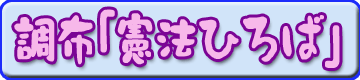 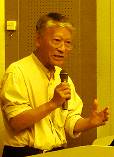 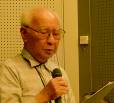 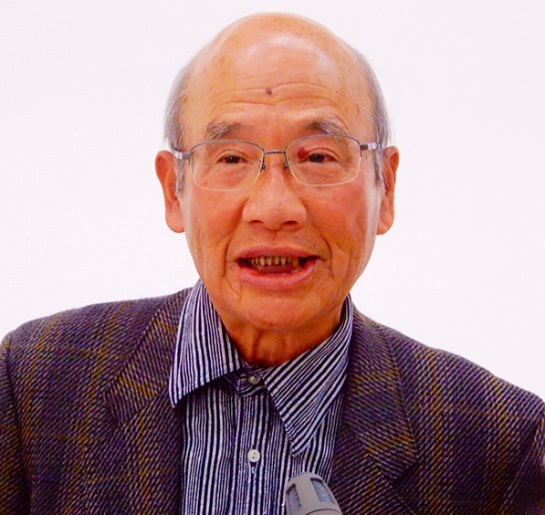 